Module Home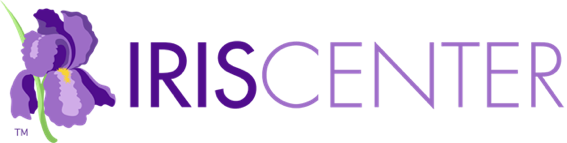 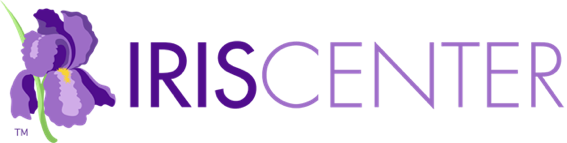 Module Description: This companion to the Executive Functions (Part 1) module reiterates the importance of teachers providing explicit instruction to students with executive function deficits on the use of effective strategies. It then overviews a number of these strategies: graphic organizers, note-taking, mnemonics, organizing materials, time management, comprehension strategies, and self-regulation strategies (est. completion time: 2.5 hours).Link: Executive Functions (Part 1): Understanding Why Some Students Struggle [IRIS Module]ChallengeVideo: Like every week, there’s always so much to think and write about for these...Initial ThoughtsIs it the responsibility of teachers to teach study skills strategies? Explain your response.Which study skills strategies can improve students’ academic performance?Perspectives & ResourcesModule ObjectivesUnderstand that students with learning difficulties might need to be explicitly taught study skills strategiesRecognize that there are different types of study skills that can aid students in learningPage 1: Introduction to Study SkillsAs early as in the fourth grade, teachers begin to present many of their lessons…Did You Know?One reasons that these students struggles is because they have deficits… [bullet points]Student ProfilesHannahErinKyraActivities Related to Learning/Study Skills Strategies [table]Link: Executive Functions (Part 1): Understanding Why Some Students Struggle [IRIS Module]Page 2: Graphic OrganizersStudents like Kyra who have difficulty processing information often have trouble…More specifically, these tools allow students to… [bullet points]Audio: Douglas Dexter, whose primary research interest is successful inclusion of…Research ShowsCause and EffectCause-and-effect chain [drop-down menu]Problem and solution map [drop-down menu]Fishbone diagram [drop-down menu]ClassifyingWeb [drop-down menu]Classification table [drop-down menu]Comparing and ContrastingVenn diagram [drop-down menu]Compare-contrast matrix [drop-down menu]DescribingWord web [drop-down menu]Frayer Model [drop-down menu]Semantic map [drop-down menu]SequencingFlowchart [drop-down menu]Series of events chain [drop-down menu]Cycle [drop-down menu]Timeline [drop-down menu]Audio: Douglas Dexter discusses the importance of consistently using the same…TipActivityLink: Click to view their graphic organizers [PDF]Click for feedback [drop-down menu]Page 3: Comprehension StrategiesLike Kyra, most students with LD have difficulty processing information, which affects…Link: Metacognitive Awareness of Reading Strategies Inventory [PDF]A Comparison of the Use of Reading Comprehension Strategies… [table]Research ShowsActivate prior knowledge [drop-down menu]Question generation [drop-down menu]Monitor comprehension [drop-down menu]Identifying the main idea [drop-down menu]Paraphrasing [drop-down menu]Summarizing [drop-down menu]Audio: Don Deshler discusses some of the things teachers should consider when they…TipLink: Secondary Reading Instruction: Teaching Vocabulary and Comprehension in the Content Areas [IRIS Module]Page 4: MnemonicsFor many students with learning disabilities, retaining and recalling information is often…Research ShowsAudio: Robert Reid discusses the benefits of mnemonics and offers suggestions for…Keyword method [drop-down menu]Implementing the Keyword Method [table]TipPegword method [drop-down menu]For Your InformationFirst letter strategiesAudio: Mary Anne Prater-Doty explains how teachers can easily incorporate these…For Your InformationTipActivityClick for feedback [drop-down menu]Page 5: Note-TakingAs students progress through school and are increasingly expected to learn information…More specifically, taking notes helps students to… [bullet points]Did You Know?Audio: Joseph Boyle, developer of Strategic Note-taking, a validated strategy for taking…Skills Needed for Note-TakingAudio: Mary Anne Prater-Doty offers more insight into why students with LD…Strategies for Taking Notes [table]Click to learn how to prepare guided notes [drop-down menu]Click to learn how to use strategic note-taking [drop-down menu]Click to download a copy of strategic note-taking [drop-down menu]Click to view steps [drop-down menu]Click to view samples of columnar formats [drop-down menu]Note-Taking While Reading: General TipsRegardless of the note-taking strategy the student uses… [bullet points]Note-Taking During Lectures: General TipsFollowing are only a few…. [bullet points]Some of these are… [bullet points]For Your InformationTipActivityAudio: Listen as Erin describers her note-taking process…Page 6: Materials OrganizationNo matter how much effort teachers spend organizing their rooms and creating…Audio: Listen as Erin discusses how this impeded her ability to turn in homework.Link: BAND [definition]Research ShowsTipActivityPage 7: Time ManagementMany students with learning difficulties—especially those with LD and ADHD—struggle…Audio: Listen as Hannah discusses how she manages her time.Audio: Listen as Erin discusses how she manages her time.Estimate Time [drop-down menu]Schedule Time [drop-down menu]Monitor Schedule [drop-down menu]TipPage 8: Self-RegulationSelf-regulation strategies are those that students use to select, monitor, and use learning…Self-monitoring [drop-down menu]Self-monitoring checklists [drop-down menu]Self-monitoring sheet [drop-down menu]Self-monitoring log [drop-down menu]Self-instruction [drop-down menu]Goal-setting [drop-down menu]Self-reinforcement [drop-down menu]A Comparison of the Use of Self-Regulation Strategies… [table]Audio: Karen Harris discusses the importance of self-regulation strategies.Audio: Mary Anne Prater-Doty discusses the importance of self-regulation strategies.Research ShowsTipLink: SRSD: Using Learning Strategies to Enhance Student Learning [IRIS Module]Page 9: References & Additional ResourcesSuggested module citationReferencesAdditional ResourcesPage 10: CreditsContent ExpertContent ContributorModule DeveloperModule Production TeamMediaWrap UpSummary of the moduleProcessing Information/Retaining and Recalling Information/Organizing Materials and Managing Time/Selecting, Monitoring, and Using… [table]Revisit your Initial Thoughts responsesAssessmentTake some time now to answer the following questions.You Have Completed This ModuleWe Value Your FeedbackLink: Module Feedback FormProfessional Development HoursLink: IRIS PD OptionsRelated Resources [links]       NOTES       NOTES       NOTES       NOTES       NOTES       NOTES       NOTES       NOTES       NOTES       NOTES       NOTES       NOTES       NOTES